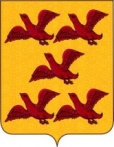 СОВЕТ НАРОДНЫХ ДЕПУТАТОВЗЕМЛЯНСКОГО СЕЛЬСКОГО ПОСЕЛЕНИЯСЕМИЛУКСКОГО МУНИЦИПАЛЬНОГО РАЙОНА ВОРОНЕЖСКОЙ ОБЛАСТИТРЕТЬЕГО СОЗЫВА396920, Воронежская обл., Семилукский р-он, с. Землянск, пер. Колодезный, д.4РЕШЕНИЕот 10.08.2023 г. № 135село ЗемлянскО внесении изменений в решение Совета народных депутатов Землянского сельского поселения Семилукского муниципального района Воронежской области от 22.11.2021 № 54 «Об утверждении Положения о муниципальном контроле в сфере благоустройства на территории Землянского сельского поселения Семилукского муниципального района Воронежской области»В целях приведения нормативных правовых актов Землянского сельского поселения  Семилукского муниципального района в соответствие с действующим законодательством, руководствуясь Федеральным законом от 06.10.2003 г. № 131-ФЗ «Об общих принципах организации местного самоуправления в Российской Федерации», Федеральным законом от 31.07.2020 г. № 248-ФЗ «О государственном контроле (надзоре) муниципальном контроле в Российской Федерации», Постановлением Правительства РФ от 10.03.2022 г. № 336 «Об особенностях организации и осуществления государственного контроля (надзора), муниципального контроля», Уставом Землянского сельского поселения, Совет народных депутатов Землянского сельского поселения решил:1. Внести в решение Совета народных депутатов Землянского сельского поселения Семилукского муниципального района Воронежской области 22.11.2021 № 54 «Об утверждении Положения о муниципальном контроле в сфере благоустройства на территории Землянского сельского поселения Семилукского муниципального района Воронежской области» следующие изменения:1.1. Раздел 1 приложения к решению дополнить пунктом 1.9. следующего содержания: «1.9. Администрацией в рамках осуществления муниципального контроля в сфере благоустройства обеспечивается учет объектов муниципального контроля посредством сбора, обработки, анализа и учета сведений об объектах контроля на основании информации, представляемой в контрольный орган в соответствии с нормативными правовыми актами Российской Федерации, информации, получаемой в рамках межведомственного информационного взаимодействия, а также общедоступной информации.».1.2. Раздел 2 приложения к решению дополнить пунктом 2.9. следующего содержания: «2.9. До 1 января 2030 г. право направления обращений контролируемых лиц по вопросу осуществления консультирования контролируемого лица обеспечивается с использованием федеральной государственной информационной системы «Единый портал государственных и муниципальных услуг (функций)». Такое обращение подлежит рассмотрению уполномоченным на рассмотрение обращения органом в течение 10 рабочих дней со дня его регистрации. Подписание такого обращения осуществляется в соответствии с порядком, установленным пунктом 11 Постановления Правительства от 10 марта 2022 г. № 336 «Об особенностях организации и осуществления государственного контроля (надзора), муниципального контроля».».1.3. Пункт 3.7.(1) раздела 3 приложения к решению исключить.1.4. Пункт 3.7.(2) раздела 3 приложения к решению изложить в новой редакции: «3.7(2). Выдача предписаний по итогам проведения контрольных (надзорных) мероприятий без взаимодействия с контролируемым лицом не допускается, за исключением случая, предусмотренного абзацем вторым настоящего пункта.В случае если в ходе проведения выездного обследования в рамках муниципального контроля в сфере благоустройства выявлены нарушения обязательных требований, то составляется акт выездного обследования, который направляется контролируемому лицу, и выдается предписание об устранении выявленных нарушений. Оценка исполнения такого предписания осуществляется только посредством проведения контрольных (надзорных) мероприятий без взаимодействия.».2. Обнародовать настоящее решение и разместить на официальном сайте в сети Интернет.3. Настоящее решение вступает в силу после его обнародования.4. Контроль за исполнением указанного решения возложить на главу Землянского сельского поселения Псарева Алексея Алексеевича.УТВЕРЖДАЮ:Глава Землянского сельского поселения муниципального района Воронежской области ________________А.А. Псарев10.08.2023 годаАктот 10.08.2023годаОбнародования решения Совета народных депутатов Землянского сельского поселения Семилукского муниципального района Воронежской области от 10.08.2023г. № 135 «О внесении изменений в решение Совета народных депутатов Землянского сельского поселения Семилукского муниципального района Воронежской области от 22.11.2021 № 54 «Об утверждении Положения о муниципальном контроле в сфере благоустройства на территории Землянского сельского поселения Семилукского муниципального района Воронежской области»»село ЗемлянскМы, нижеподписавшиеся:Казакова Валентина Алексеевна – главный специалист администрации Землянского сельского поселения, Аринчина Светлана Александровна – главный специалист администрации Землянского сельского поселения, Веретенникова Юлия Вячеславовна – старший инспектор администрации Землянского сельского поселения составили настоящий акт о том, что 10.08.2023года на стендах:1) Воронежская область, Семилукский район, село Землянск, переулок Колодезный, 4 – здание администрации Землянского сельского поселения;2) Воронежская область, Семилукский район, село Землянск, площадь Леженина,10 – здание Землянского Дома культуры;3) Воронежская область, Семилукский район, село Малая Верейка, улица Лепендина, 2 – здание Маловерейского сельского Дома культуры;4) Воронежская область, Семилукский район, село Казинка, улица Центральная, 80 – здание почтовой связи село Казинка;5) Воронежская область, Семилукский район, село Малая Покровка, улица Набережная, 58-з – здание почтовой связи село Малая Покровкав целях доведения до сведения граждан была размещена копия решения Совета народных депутатов Землянского сельского поселения от 10.08.2023г. № 135 «О внесении изменений в решение Совета народных депутатов Землянского сельского поселения Семилукского муниципального района Воронежской области от 22.11.2021 № 54 «Об утверждении Положения о муниципальном контроле в сфере благоустройства на территории Землянского сельского поселения Семилукского муниципального района Воронежской области»».Настоящий акт составлен в одном экземпляре и хранится вместе с первым экземпляром обнародованного правого акта.Подписи: ________________ Казакова В.А. ________________ Аринчина С.А. ________________ Веретенникова Ю.В.Председатель советанародных депутатовЗемлянского сельскогопоселенияГлава Землянскогосельского поселенияА.В. КлючниковА.А. Псарев